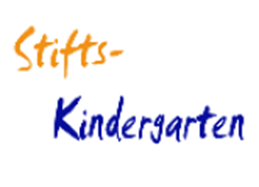 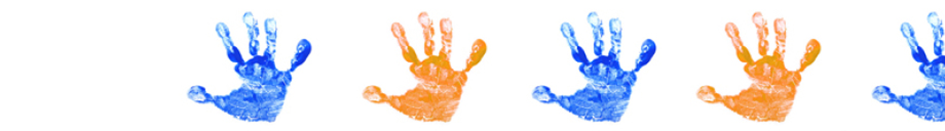 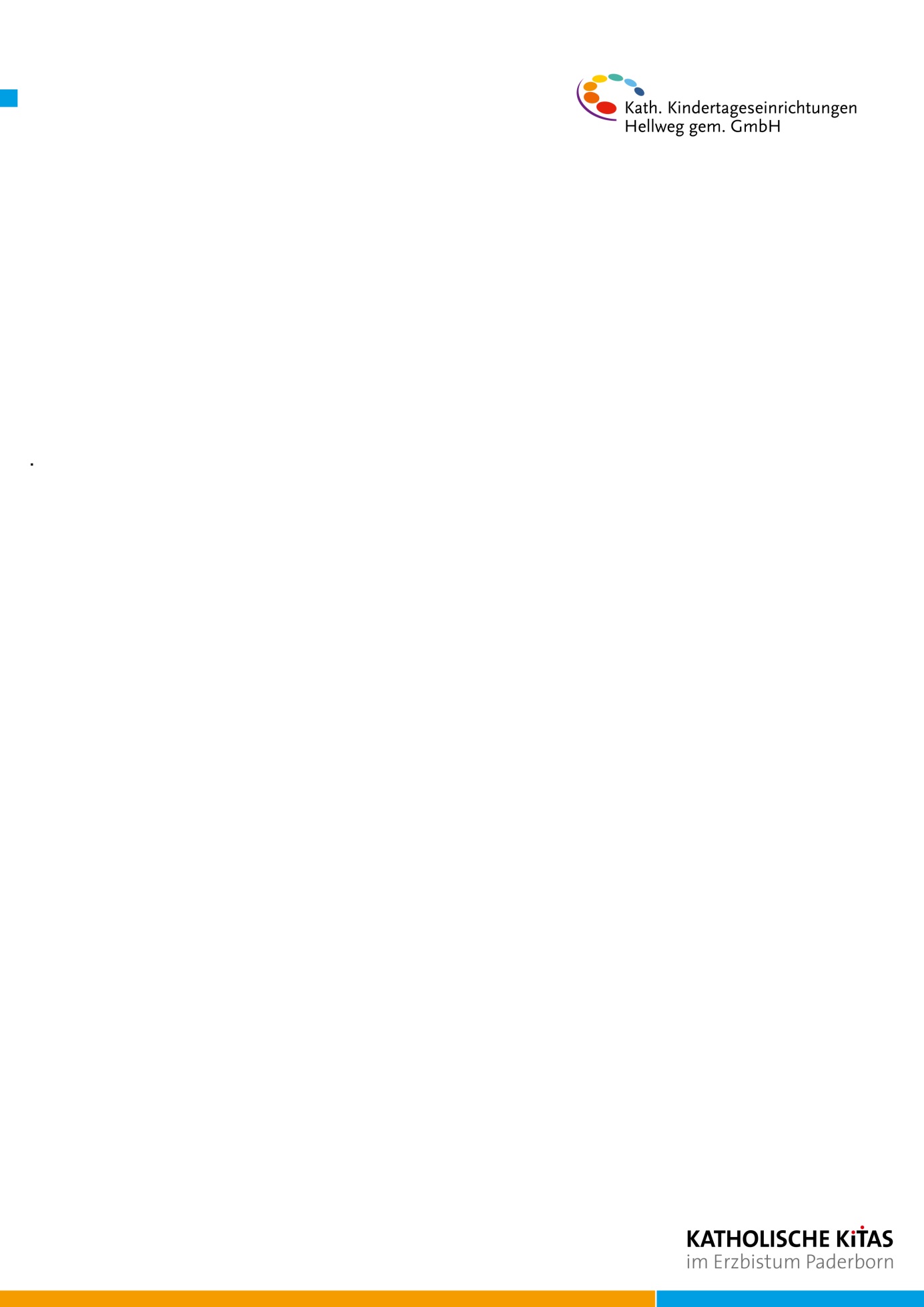 Jahresplaner für 2021/2022Oktober 2021ab Anfang Oktober		Laternen basteln ohne Eltern im Kindergartenab 04.10.			Beginn der Vorschulkindernachmittage05.10.	Religionspädagogischer Vormittag mit Frau Bertels für die Vorschulkinder (Thema „Kirchenführung“)25.10.	Tag der offenen Tür 15.00-18.00 Uhr (für Neuanmeldung Kita Jahr   22/23) 26.10.	Tag der offenen Tür 15.00-18.00 Uhr (für Neuanmeldung Kita Jahr      22/23)27.10.				Der Fotograf kommt in die Einrichtung 28.10.				Der Fotograf kommt in die EinrichtungNovember 202101.11				Allerheiligen (Kita ist geschlossen)		02.11.	Religionspädagogischer Vormittag mit Frau Bertels für die Vorschulkinder (Thema „Taufe“)03.11.				Gemeinsames Frühstück auf Gruppenebene10.11.				St. Martinsumzug 17:00 Uhr15.-20.11.			Brandschutzwoche Feuerwehr15.-26.11.	Anmeldewochen für das Kindergartenjahr 2022/2023                        Dezember 202101.12.				Gemeinsames Frühstück auf Gruppenebene06.12.				Nikolausfeier auf Gruppenebene mit den Kindern07.12.	Religionspädagogischer Vormittag mit Frau Bertels für die Vorschulkinder (Thema „Glocken“)17.12.				Adventsgottesdienst 11.00 Uhr mit den Eltern22.12.	letzter Kindergartentag vor den Weihnachtsferien ab 14:00 Uhr geschlossenJanuar 202203.01.				Konzepttag (Kita hat geschlossen)04.01.				Konzepttag (Kita hat geschlossen)05.01.				1. Kindergartentag nach den Weihnachtsferien11.01.	Religionspädagogischer Vormittag mit Frau Bertels für die Vorschulkinder (Thema „Krippe“)12.01.				Spielzeugtag (jedes Kind darf 1 Spielzeug mitbringen)Februar 2022	01.02.	Religionspädagogischer Vormittag mit Frau Bertels für die Vorschulkinder (Thema „Sakristei“)02.02.				Gemeinsames Frühstück auf Gruppenebene23.02.				Karnevalsfeier im Kindergarten (vormittags)24.02.				Besuch der Hohensteiner PuppenbühneMärz 202201.03.	Religionspädagogischer Vormittag mit Frau Bertels (Vorbereitung für den Wortgottesdienst zu Aschermittwoch)	02.03.				Aschermittwoch: Wortgottesdienst mit den Kindern09.03.				Gemeinsames Frühstück auf Gruppenebeneab 28.03			Beginn der BibelwochenApril 202205.04.	Religionspädagogischer Vormittag mit Frau Bertels für die Vorschulkinder (Thema „Kreuzweg“)06.04.				Gemeinsames Frühstück auf Gruppenebene15.04-18.04.			Osterfeiertage (Kita ist geschlossen)Mai 202203.05.	Religionspädagogischer Vormittag mit Frau Bertels für die Vorschulkinder (Thema „Maria Schuss“)04.05.				Gemeinsames Frühstück auf Gruppenebene06.05.				Waffelverkauf auf dem Flohmarkt der Geseker Gösselkirmes07.05.				Gösselkirmesumzug mit den Vorschulkindern24.05.				Ausflug der Vorschulkinder 26.05.				Christi Himmelfahrt (Kita ist geschlossen)27.05.				Brückentag nach Christi Himmelfahrt (Kita ist geschlossen)	Juni 202201.06.				Gemeinsames Frühstück auf Gruppenebene07.06.	Religionspädagogischer Vormittag mit Frau Bertels für die    Vorschulkinder (Thema „Monstranz/Tabernakel“)09.06.	Abschlussfeier/ Gottesdienst der Vorschulkinder mit Eltern ab      17:00 Uhr (ohne Geschwisterkinder)16.06.				Fronleichnam (Kita ist geschlossen)17.06.				Brückentag nach Fronleichnam (Kita ist geschlossen)Juli 202208.07.				Betriebsausflug des Personals (Kita ist geschlossen)18.07.-22.07.			*Bedarfswoche/ Notgruppe 25.07.-05.08. 			Betriebsferien (Kita ist geschlossen)August 202208.08.				Pädagogischer Konzepttag (Kita ist geschlossen)09.08.				Pädagogischer Konzepttag (Kita ist geschlossen)10.08.				Erster Kindergartentag nach den FerienTurntage Montag	:			 IgelgruppeDienstag:			 BärengruppeMittwoch:			 IntegrationsturnenDonnerstag:			 LöwengruppeFreitag:				 MäusegruppeVorschulkindernachmittageMontag:			 Löwen & BärengruppeMittwoch:			 Mäuse & Igelgruppe*Bedarfswoche/Notgruppe In der Woche vom 18.07.2022- 22.07.2022 bietet unsere Einrichtung in den Sommerferien eine Bedarfswoche an. In dieser Woche findet die Betreuung der Kinder nur für berufstätige Eltern mit Arbeitsbescheinigung statt. Die Anmeldung hierfür erhalten Sie im November 2021 bei der BEDARFSABFRAGE 2022/2023.-alle Termine unter Vorbehalt und unter Berücksichtigung der zum Zeitpunkt geltenden Coronabestimmungen-